Name:															Enduring Issues Essay 1A.  The Task Essay Directions: Write a well-organized enduring issues essay that includes an introduction, several body paragraphs addressing the task below, and a conclusion.  An enduring issue is an issue that exists across time. It is one that many societies have attempted to address with varying degrees of success. B. DocumentsDirections: Actively read each document and then answer the questions.Document 1 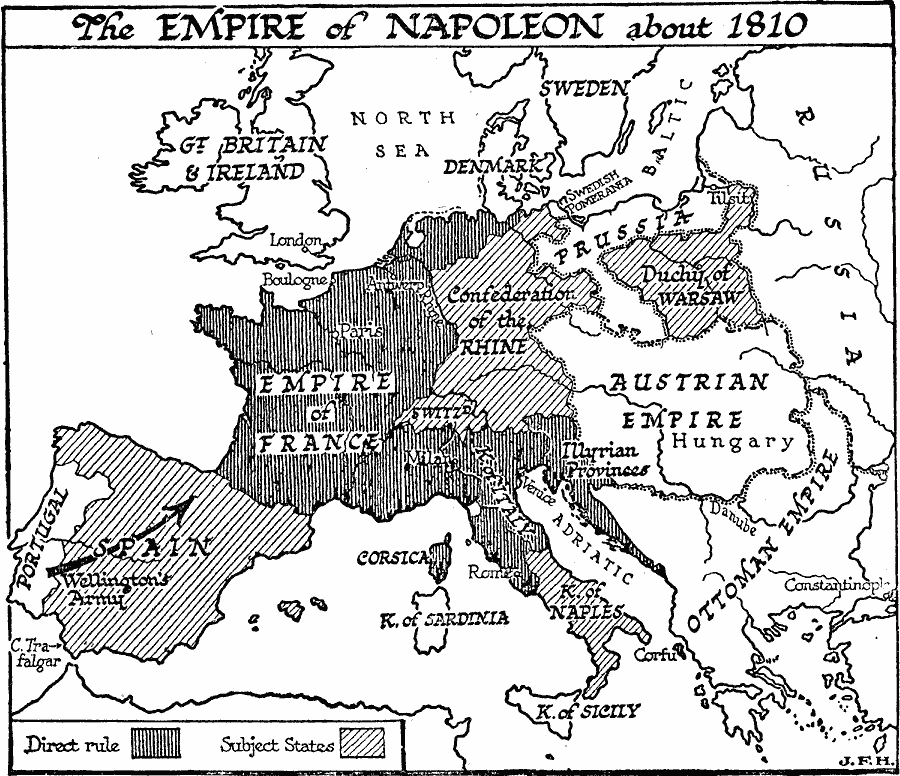 What enduring issues do you see in this document? (Circle all that apply)Power		Conflict		Globalization		Environment		Scarcity	Human Rights Nationalism	Response to Change	Cultural Diffusion	Technology 		Migration Summarize the document in your own words (no quotes).What is the historical context of this document?Document 2What enduring issues do you see in this document? (Circle all that apply)Power		Conflict		Globalization		Environment		Scarcity	Human Rights Nationalism	Response to Change	Cultural Diffusion	Technology 		Migration Summarize the document in your own words (no quotes).What is the historical context of this document?Document 3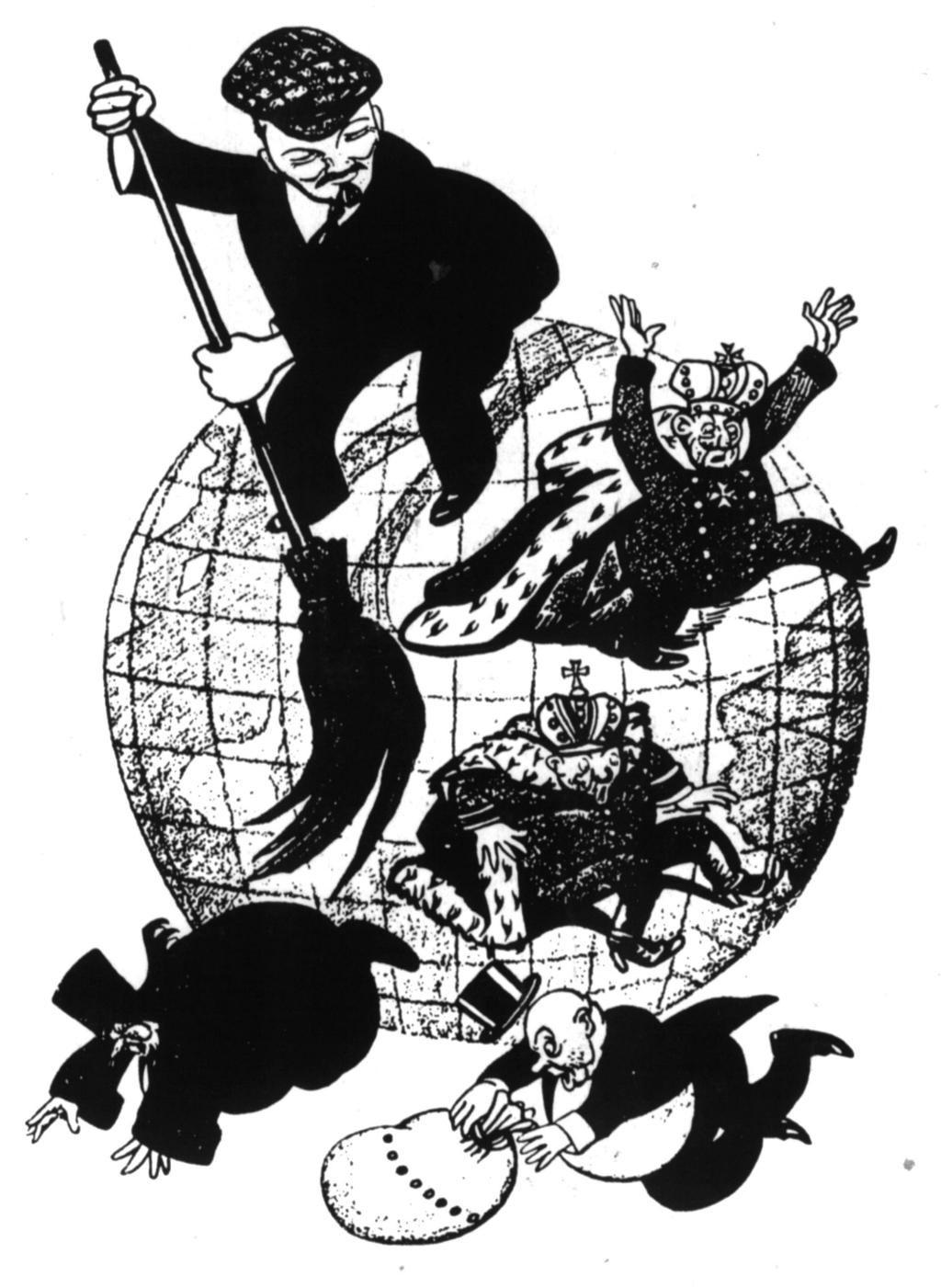 What enduring issues do you see in this document? (Circle all that apply)Power		Conflict		Globalization		Environment		Scarcity	Human Rights Nationalism	Response to Change	Cultural Diffusion	Technology 		Migration Summarize the document in your own words (no quotes).What is the historical context of this document?Document 4What enduring issues do you see in this document? (Circle all that apply)Power		Conflict		Globalization		Environment		Scarcity	Human Rights Nationalism	Response to Change	Cultural Diffusion	Technology 		Migration Summarize the document in your own words (no quotes).What is the historical context of this document?Document 5What enduring issues do you see in this document? (Circle all that apply)Power		Conflict		Globalization		Environment		Scarcity	Human Rights Nationalism	Response to Change	Cultural Diffusion	Technology 		Migration Summarize the document in your own words (no quotes).What is the historical context of this document?Aim: Date:Key Words:1.2.In your essay: Identify and define an enduring issue raised by this set of documents. Using your knowledge of Social Studies and evidence from the documents, argue why the issue you selected is significant and how it has endured across time. Be sure to Identify the issue based on a historically accurate interpretation of three documents. Define the issue using evidence from at least three documents Argue that this is a significant issue that has endured by showing: How the issue has affected people or been affected by people How the issue has continued to be an issue or changed over time Include outside information from your knowledge of social studies and evidence from the documents. How many body paragraphs do you have to write?How many paragraphs will you write total?